Е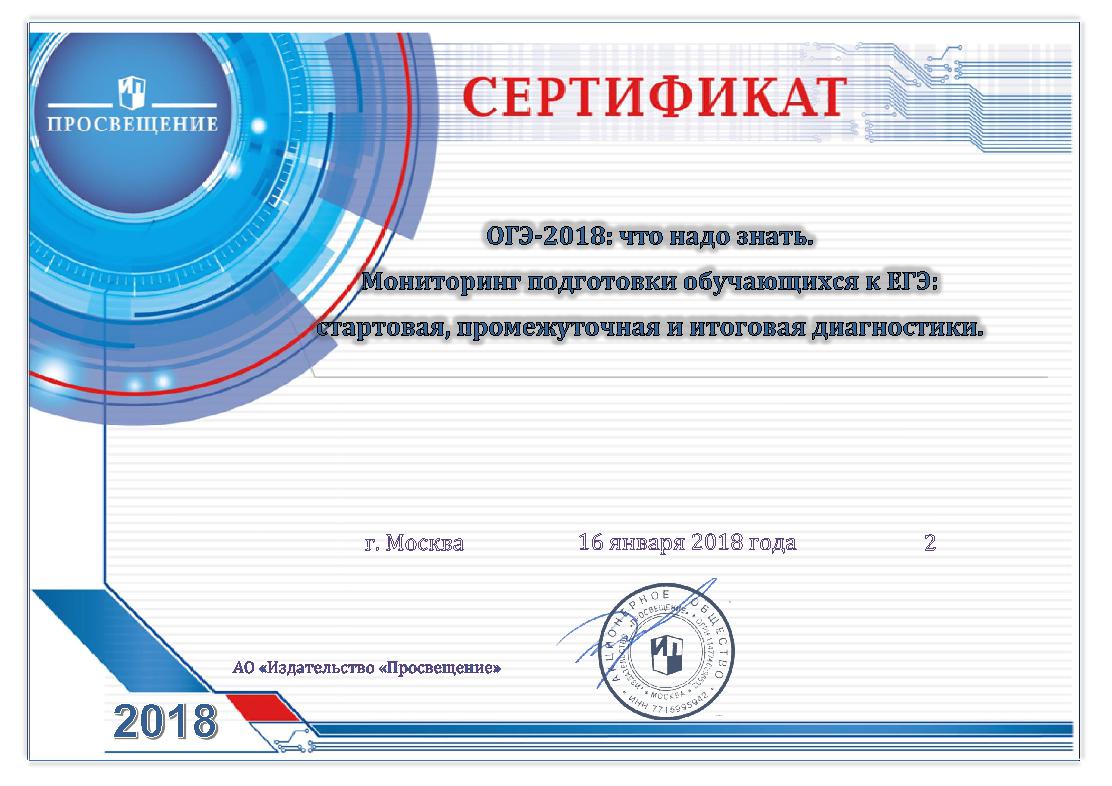 УЧАСТНИКА ВЕБИНАРА	Ермилина   Людмила Викторовна______________________________________________________________________________________________________________городдатакол-во часов ______________________________ 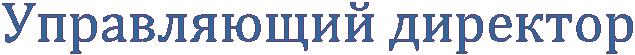 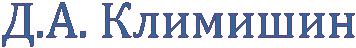 